Meteorology	Course No. 03006	Credit: 1.0Pathways and CIP Codes: Energy (17.2071) Course Description: Technical Level: Meteorology courses examine the properties of the earth’s atmosphere. Topics usually include atmospheric layering, changing pressures, winds, water vapor, air masses, fronts, temperature changes and weather forecasting.Directions: The following competencies are required for full approval of this course. Check the appropriate number to indicate the level of competency reached for learner evaluation.RATING SCALE:4.	Exemplary Achievement: Student possesses outstanding knowledge, skills or professional attitude.3.	Proficient Achievement: Student demonstrates good knowledge, skills or professional attitude. Requires limited supervision.2.	Limited Achievement: Student demonstrates fragmented knowledge, skills or professional attitude. Requires close supervision.1.	Inadequate Achievement: Student lacks knowledge, skills or professional attitude.0.	No Instruction/Training: Student has not received instruction or training in this area.Benchmark 1: CompetenciesBenchmark 2: CompetenciesBenchmark 3: CompetenciesBenchmark 4:	 CompetenciesBenchmark 5:	 CompetenciesBenchmark 6: CompetenciesBenchmark 7:	 CompetenciesI certify that the student has received training in the areas indicated.Instructor Signature: 	For more information, contact:CTE Pathways Help Desk(785) 296-4908pathwayshelpdesk@ksde.org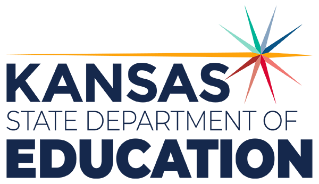 900 S.W. Jackson Street, Suite 102Topeka, Kansas 66612-1212https://www.ksde.orgThe Kansas State Department of Education does not discriminate on the basis of race, color, national origin, sex, disability or age in its programs and activities and provides equal access to any group officially affiliated with the Boy Scouts of America and other designated youth groups. The following person has been designated to handle inquiries regarding the nondiscrimination policies:	KSDE General Counsel, Office of General Counsel, KSDE, Landon State Office Building, 900 S.W. Jackson, Suite 102, Topeka, KS 66612, (785) 296-3201. Student name: Graduation Date:#DESCRIPTIONRATING1.1Define the role of meteorology as an academic discipline and identify potential career opportunities.1.2Explain how the Earth constitutes a single interconnected system of systems.1.3Summarize methods of interpreting and using current environmental data from local and remote sources.1.4Summarize the basic laws of physics and thermodynamics.#DESCRIPTIONRATING2.1Describe what an atmosphere is and why it is important.2.2Describe and explain the origin, composition, structure, short-term and long-term behaviors of the earth’s atmosphere.2.3Compare and contrast the Earth’s atmosphere with the atmosphere of other planets in our solar system.2.4Demonstrate how to take air temperatures.2.5Examine forms of condensation.2.6Explain the connection between dew point and relative humidity.2.7Measure wind chill factor.2.8Relate air masses to weather fronts.2.9Identify the different types of storms and associated weather.2.10Explain the composition of the Earth’s atmosphere.2.11Identify the troposphere.2.12Describe the stratosphere2.13Identify on a diagram where the mesosphere is located.2.14Describe the thermosphere.#DESCRIPTIONRATING3.1Describe how sunlight arrives as electromagnetic waves.3.2Explain how radiant energy from the sun provides energy and heat to the troposphere.3.3Summarize how the earth’s atmosphere and solar radiation interact.3.4Identify what happens when heat is absorbed by gases, liquids, or solids.3.5Summarize what happens to light when it passes through the atmosphere.#DESCRIPTIONRATING4.1Compare and contrast conduction and convection as ways that heat moves around the planet.4.2Explain how heat is transferred to other materials.#DESCRIPTIONRATING5.1Summarize the three kinds of energy transfer- absorption, conduction and convection.5.2Describe the ocean system.5.3Explain how the atmosphere regulates the Earth’s temperature.5.4Outline how the atmosphere participates in a number of Bio/Geo/Chemical cycles that involve life itself.#DESCRIPTIONRATING6.1Explain the water cycle.6.2Describe the role of solar energy in the water cycle6.3Outline the sulfur cycle.6.4Describe the nitrogen cycle.6.5Explain the carbon cycle.Identify the differences in the amount of carbon in the troposphere with the amount of carbon in the atmospheres of other planets.#DescriptionRATING7.1Describe the properties of CO2 .7.2Explain the chemical composition of the Earth’s atmosphere.7.3States how industrial output can interact with the atmosphere through the various Bio/Geo/Chemical cycles, and as a result, can change the way the atmosphere regulates the heat coming from solar radiation.